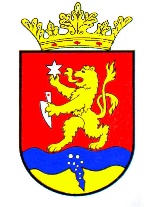   P O L G Á R M E S T E R             RÉPCELAKMeghívóRépcelak Város Önkormányzatának Képviselő-testülete 2023. június 29-én, csütörtökön 15.00 órakor ülést tart, melyre tisztelettel meghívom.Az ülés helye: Répcelaki Közös Önkormányzati Hivatal Tanácskozó teremAz 1-12. napirendi pontok anyagát csatoltan megküldöm. Répcelak, 2023. június 22.    Szabó József 	   							                polgármester          Napirend          NapirendElőadó:Répcelaki Sportegyesület szakmai beszámolója a 2022-2023-as bajnoki évrőlSzabóné Novák HenriettaelnökAz önkormányzat 2023. évi költségvetéséről szóló önkormányzati rendelet módosításaSzabó József polgármesterA közterületek, közutak és azok tartozékai bontásáról, valamint az érvényes hatósági engedéllyel nem rendelkező gépkocsik elszállításáról szóló önkormányzati rendelet elfogadásaSzabó József polgármesterA közösségi együttélés alapvető szabályairól és azok elmulasztása jogkövetkezményeiről szóló önkormányzati rendelet módosításaSzabó József polgármesterA nem közművel összegyűjtött háztartási szennyvíz begyűjtésére vonatkozó közszolgáltatásról szóló önkormányzati rendelet módosításaSzabó József polgármesterAz Önkormányzat saját halottjává nyilvánítás szabályozásáról és a kegyeleti eljárásról szóló önkormányzati rendelet elfogadásaSzabó József polgármesterKiemelkedő sportteljesítmény elismeréséről döntésSzabó József polgármesterDöntés belterületi ingatlan bérbeadásárólSzabó József polgármesterKapuvári Vízitársulat működésének támogatásáról döntésSzabó József polgármesterDöntés a Bartók Béla utca horganyzott acél vízbekötéseinek és korrodált szerelvényeinek cseréjérőlSzabó József polgármesterA településkép védelméről szóló önkormányzati rendelet módosításaSzabó József polgármesterRendezési terv módosításáról döntésSzabó József polgármester